(ตัวอย่างการปฏิบัติเปลี่ยนแปลงเนื้อหาได้ตามความเหมาะสมในแต่ละพื้นที่)                   บันทึกข้อความ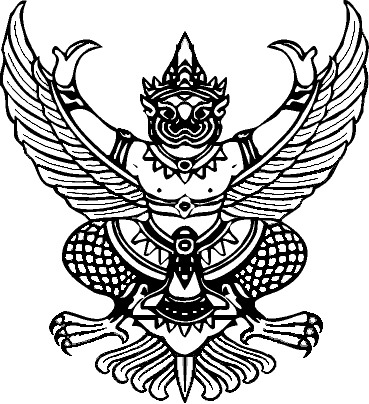 ส่วนราชการ        (อปท.)                                                                                          .                                                                                                            .                                                                   ที่                        -                                         วันที่    กรกฎาคม  2564                            .                                  เรื่อง     การปฏิบัติงานตามระเบียบสำนักนายกรัฐมนตรีว่าด้วยงานสารบรรณ (ฉบับที่ 4) พ.ศ. 2564    .                                                                                                                                                     เรียน     นายก...........ต้นเรื่องด้วยระเบียบสำนักนายกรัฐมนตรีว่าด้วยงานสารบรรณ (ฉบับที่ 4) พ.ศ. 2564 ประกาศ          ในราชกิจจานุเบกษา เมื่อวันที่ 24 พฤษภาคม 2564 มีผลใช้บังคับตั้งแต่วันถัดจากวันประกาศฯ เว้นแต่ข้อ 7 และข้อ 10 ให้ใช้บังคับเมื่อพ้นกำหนดเก้าสิบวันนับแต่วันประกาศฯ และ ข้อ 8 ให้ใช้บังคับตั้งแต่วันที่ 1 มกราคม พ.ศ. 2565 เป็นต้นไป ข้อเท็จจริง1. ปัจจุบัน  อปท.......ได้ดำเนินการจัดส่งหนังสือราชการเป็นเอกสาร ตามระเบียบงานสารบรรณเดิม 2. ระเบียบฯว่าด้วยงานสารบรรณ (ฉบับที่ 4) พ.ศ. 2564 สรุปสาระสำคัญที่ต้องปรับปรุงระบบการส่งหนังสือของ  อปท............ ดังนี้2.1  ข้อ 29 การติดต่อราชการให้ดำเนินการด้วยระบบสารบรรณอิเล็กทรอนิกส์เป็นหลัก  เว้นแต่กรณีที่เป็นข้อมูลข่าวสารลับชั้นลับที่สุด หรือ มีเหตุจำเป็นอื่นใดที่ไม่สามารถดำเนินการด้วยระบบสารบรรณอิเล็กทรอนิกส์ได้2.2  ข้อ 89/1 ให้ส่วนราชการมีที่อยู่ไปรษณีย์อิเล็กทรอนิกส์กลางสำหรับการรับและส่งหนังสือ (ต้องสร้างใหม่)2.3 ประกาศเผยแพร่ที่อยู่ไปรษณีย์อิเล็กทรอนิกส์กลางในเว็บไซต์ของส่วนราชการ และให้แจ้งไปยังสำนักงานพัฒนารัฐบาลดิจิทัล พร้อมกับหมายเลขโทรศัพท์ของเจ้าหน้าที่ที่มีหน้าที่ตรวจสอบหนังสือที่ส่งมา2.4 ข้อ 89/4 ให้มีการสำรองข้อมูลหนังสืออิเล็กทรอนิกส์ไว้อีกแห่งเป็นอย่างน้อยด้วย ทั้งนี้ตามหลักเกณฑ์และวิธีการที่หัวหน้าส่วนราชการกำหนด (กรณีนี้ สถจ.จัดเก็บไว้ในเว็บไซต์ สถจ.แพร่) และสร้างอีเมลเพิ่ม2.5 ข้อ 89/5 หนังสืออิเล็กทรอนิกส์ไม่มีอายุการเก็บหนังสือ (เก็บตลอดไป) เว้นแต่ไม่ใช่เอกสารจดหมายเหตุแห่งชาติ ลบที่เก็บเกินกว่า 10 ปีได้ หรือ หนังสือที่ส่งให้สำนักหอจดหมายเหตุแห่งชาติกรมศิลปากรแล้วเกินกว่า 20 ปี แล้ว โดยให้ลบนานที่สุดย้อนขึ้นมา (ในเว็บไซต์ สนจ.แพร่                เป็นผู้ดำเนินการ)2.6 ผนวก 6  ข้อ 4.1.1 มอบหมายเจ้าหน้าที่กลางคนหนึ่งหรือหลายคนเพื่อทำหน้าที่รับส่งหนังสือด้วยระบบสารบรรณอิเล็กทรอนิกส์ รวมทั้งเจ้าหน้าที่ที่ได้รับการแต่งตั้งให้เข้าถึงเอกสารชั้นความลับ (คือระบบ E - Office สำนักงานจังหวัดแพร่) (ต้องทำคำสั่งเพิ่ม)2.7 ข้อ 4.1.2 ให้เจ้าหน้าที่ตรวจสอบหนังสือไม่น้อยกว่าวันละสองครั้งในเวลาราชการ ในช่วงเช้าและช่วงบ่าย/2.8 ผนวก 7...                                    - 2 -2.8 ผนวก 7 ข้อ 1 อีเมล กลาง ให้ใช้ชื่อ  saraban ตามด้วยชื่อโดเมน ของส่วนราชการ2.9 ข้อ 2 หัวหน้าส่วนราชการมอบหมายคนหนึ่งหรือหลายคนเพื่อทำหน้าที่รับหนังสือทางที่อยู่อีเมล2.10 ข้อ 3.3 สำรองข้อมูล อีเมลนั้นในรูปแบบอิเล็กทรอนิกส์ซึ่งต้องสามารถเรียกดู           ในภายหลังได้ (ต้องสร้างอีเมลสำรองอีก 1 อีเมล)2.11 ข้อ 5.1  ให้หัวหน้าส่วนราชการมอบหมายเจ้าหน้าที่คนหนึ่งหรือหลายคนทำหน้าที่ส่งข้อมูลข่าวสารหรือหนังสือทางอีเมล (ต้องทำคำสั่งเพิ่มเติม)ข้อพิจารณาเพื่อให้การปฏิบัติงานของ อปท...............เป็นไปตามระเบียบงานสารบรรณฯ ดังกล่าว โดยให้ดำเนินการด้วยระบบสารบรรณอิเล็กทรอนิกส์เป็นหลัก เว้นแต่กรณี ที่เป็นข้อมูลข่าวสารลับชั้นลับที่สุด หรือ มีเหตุจำเป็นอื่นใดที่ไม่สามารถดำเนินการด้วยระบบสารบรรณอิเล็กทรอนิกส์ได้ จึงเห็นควรปรับปรุงระบบการส่งหนังสือโดยดำเนินการดังนี้1. จัดให้มีอีเมลกลางของสำนักงานฯ  คือ saraban (ชื่อ อปท.) @ (domain nameของ อปท.).go.th 2. จัดให้มีอีเมลสำรองของสำนักงานฯ คือ saraban (ชื่อ อปท.) _blackup @ (domain nameของ อปท.).go.th   เพื่อใช้เป็นที่สำรองในการเก็บอีเมลที่ได้รับ (สอบถามการเปิดเมล์จากผู้ให้บริการเว็บไซต์ของ อปท.)3. แต่งตั้งเจ้าหน้าที่ให้ปฏิบัติหน้าที่ในการเปิดอีเมลกลางและอีเมลสำรอง ประกอบด้วย3.1 นาย.........(จำนวนตามที่ อปท. เห็นสมควร)......... 			เป็นผู้ควบคุม3.2 นาง..............................................    				เป็นผู้ตรวจสอบ3.3 นาย..............................................                     			เป็นผู้ดำเนินการ3.4 นาย..............................................                     		          เป็นผู้ช่วยโดยให้มีหน้าที่ในการเปิดอีเมลกลางและส่งอีเมลที่ได้รับไปเก็บไว้ในอีเมลสำรองที่เปิดไว้        ไม่น้อยกว่าวันละสองครั้งในเวลาราชการ ในช่วงเช้าและช่วงบ่าย หนังสือรับตามปกติ รวมถึงเอกสารลับ4. จัดส่งอีเมลกลางให้สำนักงานพัฒนารัฐบาลดิจิทัล (องค์การมหาชน) และประชาสัมพันธ์          ในเว็บไซต์ของ สถจ.แพร่5. แจ้งประชาสัมพันธ์อีเมลกลางและแนวทางการรับส่งหนังสือให้ พนักงานฯ อปท. และส่วนราชการที่เกี่ยวข้องทราบข้อเสนอจึงเรียนมาเพื่อพิจารณา หากเห็นชอบโปรดลงนามในคำสั่ง และหนังสือที่เสนอมาพร้อมนี้         (...........................................)                             คำสั่ง  อปท................................................................                                                ที่             / ๒๕64                             เรื่อง   ให้บุคลากรปฏิบัติงานสารบรรณอิเล็กทรอนิกส์ 	                          --------------------------------------------ด้วยระเบียบสำนักนายกรัฐมนตรีว่าด้วยงานสารบรรณ (ฉบับที่ 4) พ.ศ. 2564 ประกาศ          ในราชกิจจานุเบกษา เมื่อวันที่ 24 พฤษภาคม 2564 มีผลใช้บังคับตั้งแต่วันถัดจากวันประกาศฯ เว้นแต่ข้อ 7 และข้อ 10 ให้ใช้บังคับเมื่อพ้นกำหนดเก้าสิบวันนับแต่วันประกาศฯ และ ข้อ 8 ให้ใช้บังคับตั้งแต่วันที่ 1 มกราคม พ.ศ. 2565 เป็นต้นไป เพื่อให้การปฏิบัติงานของ  อปท........................................ไปตามระเบียบงานสารบรรณดังกล่าว โดยให้ดำเนินการด้วยระบบสารบรรณอิเล็กทรอนิกส์เป็นหลัก เว้นแต่กรณีที่เป็นข้อมูลข่าวสารลับชั้นลับที่สุด หรือ มีเหตุจำเป็นอื่นใดที่ไม่สามารถดำเนินการด้วยระบบสารบรรณอิเล็กทรอนิกส์ได้ จึงแต่งตั้งเจ้าหน้าที่ให้ปฏิบัติหน้าที่ในการเปิดอีเมลกลางและอีเมลสำรอง และหนังสือรับตามปกติ ประกอบด้วย1. ............(จำนวนตามที่ อปท. เห็นสมควร)...........                	เป็นผู้ควบคุม2. ................................................................ 		  	เป็นผู้ตรวจสอบ3. ...................................................................          		เป็นผู้ดำเนินการ3.4 นาย..............................................                     		          เป็นผู้ช่วยโดยให้มีหน้าที่ในการเปิดอีเมลกลางและส่งอีเมลที่ได้รับไปเก็บไว้ในอีเมลสำรองที่เปิดไว้             ไม่น้อยกว่าวันละสองครั้งในเวลาราชการ ในช่วงเช้าและช่วงบ่าย หนังสือรับตามปกติ รวมถึงเอกสารลับ	      ทั้งนี้  ตั้งแต่วันที่ ................................ เป็นต้นไปจนกว่าจะมีคำสั่งเปลี่ยนแปลง				สั่ง  ณ  วันที่  ................................ พ.ศ. ๒๕64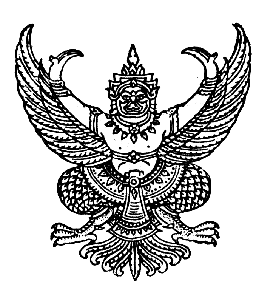 ที่  ...............................					                ................................................								      ..................................................						วันที่ ......................... 2564เรื่อง  การปฏิบัติงานตามระเบียบสำนักนายกรัฐมนตรีว่าด้วยงานสารบรรณ (ฉบับที่ 4) พ.ศ. 2564    เรียน  นายอำเภอ........................... (กรณี อบจ. ทม./เรียน ผวจ.)อ้างถึง  1. ระเบียบสำนักนายกรัฐมนตรีว่าด้วยงานสารบรรณ (ฉบับที่ 4) พ.ศ. 2564             2. หนังสือสำนักงานส่งเสริมการปกครองท้องถิ่นจังหวัดแพร่ ที่ พร 0023.1/ว                   ลงวันที่   สิงหาคม  2564  ตามที่ระเบียบสำนักนายกรัฐมนตรีว่าด้วยงานสารบรรณ (ฉบับที่ 4) พ.ศ. 2564 ประกาศในราชกิจจานุเบกษา เมื่อวันที่ 24 พฤษภาคม 2564 มีผลใช้บังคับตั้งแต่วันถัดจากวันประกาศฯ เว้นแต่ข้อ 7 และข้อ 10 ให้ใช้บังคับเมื่อพ้นกำหนดเก้าสิบวันนับแต่วันประกาศฯ และ ข้อ 8 ให้ใช้บังคับตั้งแต่วันที่ 1 มกราคม พ.ศ. 2565 เป็นต้นไป ซึ่งสำนักงานส่งเสริมการปกครองท้องถิ่นจังหวัดแพร่ ได้ซักซ้อมแนวทางในการปฏิบัติงาน โดยมีข้อแนะนำในการเปิดใช้งานอีเมลกลางขององค์กรปกครองส่วนท้องถิ่น             ในพื้นที่จังหวัดแพร่ นั้น  เพื่อให้เกิดความสะดวกรวดเร็วและมีประสิทธิภาพในการติดต่อประสานงานระหว่างหน่วยงาน  และเป็นไปตามระเบียบสำนักนายกรัฐมนตรีว่าด้วยงานสารบรรณ (ฉบับที่ 4) พ.ศ. 2564 อปท.............. จึงได้กำหนดที่อยู่ไปรษณีย์อิเล็กทรอนิกส์ เพื่อใช้เป็นช่องทางในการติดต่อสื่อสารและการประสานงานกับส่วนราชการต่างๆ ดังนั้น จึงขอแจ้งประชาสัมพันธ์  ชื่อที่อยู่ไปรษณีย์อิเล็กทรอนิกส์ของอปท..................... คือ (E–mail : saraban...............@...........................go.th )  โดยให้เริ่มใช้ตั้งแต่วันที่ ………………………………..เป็นต้นไป ทั้งนี้ได้แจ้งให้สำนักงานพัฒนารัฐบาลดิจิทัลทราบแล้วอีกทางหนึ่ง  จึงเรียนมาเพื่อโปรดพิจารณาดำเนินการต่อไป						ขอแสดงความนับถือ					        (                              )......................................ที่  ...............................					                ................................................								      ..................................................						วันที่ ......................... 2564เรื่อง  การปฏิบัติงานตามระเบียบสำนักนายกรัฐมนตรีว่าด้วยงานสารบรรณ (ฉบับที่ 4) พ.ศ. 2564    เรียน  หัวหน้าส่วนราชการ/รัฐวิสาหกิจ ระดับอำเภอทุกหน่วยงาน (กรณี อบจ./ทม./ เรียน ระดับจังหวัด)อ้างถึง  ระเบียบสำนักนายกรัฐมนตรีว่าด้วยงานสารบรรณ (ฉบับที่ 4) พ.ศ. 2564     ตามที่ระเบียบสำนักนายกรัฐมนตรีว่าด้วยงานสารบรรณ (ฉบับที่ 4) พ.ศ. 2564 ประกาศในราชกิจจานุเบกษา เมื่อวันที่ 24 พฤษภาคม 2564 มีผลใช้บังคับตั้งแต่วันถัดจากวันประกาศฯ เว้นแต่ข้อ 7 และข้อ 10 ให้ใช้บังคับเมื่อพ้นกำหนดเก้าสิบวันนับแต่วันประกาศฯ และ ข้อ 8 ให้ใช้บังคับตั้งแต่วันที่ 1 มกราคม พ.ศ. 2565 เป็นต้นไป  โดยกำหนดให้ส่วนราชการเปิดใช้งานอีเมลกลางซึ่งรวมถึงองค์กรปกครองส่วนท้องถิ่นด้วย นั้น  เพื่อให้เกิดความสะดวกรวดเร็วและมีประสิทธิภาพในการติดต่อประสานงานระหว่างหน่วยงาน  และเป็นไปตามระเบียบสำนักนายกรัฐมนตรีว่าด้วยงานสารบรรณ (ฉบับที่ 4) พ.ศ. 2564 อปท.............. จึงได้กำหนดที่อยู่ไปรษณีย์อิเล็กทรอนิกส์ เพื่อใช้เป็นช่องทางในการติดต่อสื่อสารและการประสานงานกับส่วนราชการต่างๆ ดังนั้น จึงขอแจ้งประชาสัมพันธ์  ชื่อที่อยู่ไปรษณีย์อิเล็กทรอนิกส์ของอปท..................... คือ (E–mail : saraban...............@...........................go.th )  โดยให้เริ่มใช้ตั้งแต่วันที่ ………………………………..เป็นต้นไป ทั้งนี้ได้แจ้งให้สำนักงานพัฒนารัฐบาลดิจิทัลทราบแล้วอีกทางหนึ่ง  จึงเรียนมาเพื่อโปรดพิจารณาดำเนินการต่อไป						ขอแสดงความนับถือ					        (                              )......................................ที่  ...............................					                ................................................								      ..................................................						วันที่ ......................... 2564เรื่อง  แจ้งอีเมลตามระเบียบสำนักนายกรัฐมนตรีว่าด้วยงานสารบรรณ (ฉบับที่ 4) พ.ศ. 2564    เรียน  ผู้อำนวยการสำนักงานพัฒนารัฐบาลดิจิทัลอ้างถึง  ระเบียบสำนักนายกรัฐมนตรีว่าด้วยงานสารบรรณ (ฉบับที่ 4) พ.ศ. 2564      ตามที่ระเบียบสำนักนายกรัฐมนตรีว่าด้วยงานสารบรรณ (ฉบับที่ 4) พ.ศ. 2564 ประกาศในราชกิจจานุเบกษา เมื่อวันที่ 24 พฤษภาคม 2564  ข้อ 89/1 ให้ส่วนราชการมีที่อยู่ไปรษณีย์อิเล็กทรอนิกส์กลางสำหรับการรับและส่งหนังสือ ประกาศเผยแพร่ที่อยู่ไปรษณีย์อิเล็กทรอนิกส์กลาง         ในเว็บไซต์ของส่วนราชการ และให้แจ้งไปยังสำนักงานพัฒนารัฐบาลดิจิทัล พร้อมกับหมายเลขโทรศัพท์ของเจ้าหน้าที่ที่มีหน้าที่ตรวจสอบหนังสือที่ส่งมา ตามระเบียบฯที่อ้างถึง นั้นเพื่อให้เป็นไปตามระเบียบงานสารบรรณดังกล่าว  อปท................... จึงขอจัดส่งบัญชีอีเมลที่ใช้ปฏิบัติงานตามระบบสารบรรณอิเล็กทรอนิกส์ดังกล่าว ชื่อที่อยู่ไปรษณีย์อิเล็กทรอนิกส์ของอปท..................... คือ (E–mail : saraban...............@...........................go.th )  โดยให้เริ่มใช้ตั้งแต่วันที่ ………………………………..เป็นต้นไป   จึงเรียนมาเพื่อโปรดพิจารณาดำเนินการต่อไป						ขอแสดงความนับถือ						        (                              )......................................